        СЕЛЬСКОЕ ПОСЕЛЕНИЕ « АРХАНГЕЛЬСКОЕ»         МУНИЦИПАЛЬНОГО РАЙОНА «КРАСНОЧИКОЙСКИЙ РАЙОН»АДМИНИСТРАЦИЯ СЕЛЬСКОГО ПОСЕЛЕНИЯ « АРХАНГЕЛЬСКОЕ»     РАСПОРЯЖЕНИЕ«24»мая 2023 года                                                                               №  9с. АрхангельскоеОб утверждении общих требований к регламенту реализации полномочий администратора доходов бюджета сельскогопоселения "Архангельское" муниципального района «Красночикойский район» по взысканию дебиторской задолженности по платежам в бюджет, пеням и штрафам по нимВ соответствии с Бюджетным кодексом Российской Федерации, приказом Министерства финансов Российской Федерации от 18.11.2022 № 172н «Об утверждении общих требований к регламенту реализации полномочий администратора доходов бюджета по взысканию дебиторской задолженности по платежам в бюджет, пеням и штрафам по ним»,учитывая письмо Министерства финансов РФ от 21.04.2023 № 23-01-12/36522,с п.7(г) Порядка осуществления органами местного самоуправления и (или) находящимися в их ведении казенными учреждениями бюджетных полномочий главных администраторов доходов бюджета сельского поселения "Архангельское" муниципального района «Красночикойский  район» от  19 мая 2023 г. № 12 приказываю:1. Утвердить Регламент прилагаемые общие требования к регламенту реализации полномочий администратора доходов бюджета сельского поселения «Архангельское» муниципального района «Красночикойский район» по взысканию дебиторской задолженности по платежам в бюджет, пеням и штрафам по ним.2. Контроль за исполнением настоящего Приказа возложить на  главного бухгалтера Кобылкину Татьяну Александровну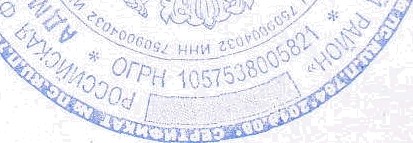 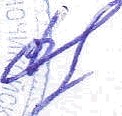 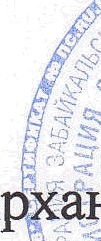 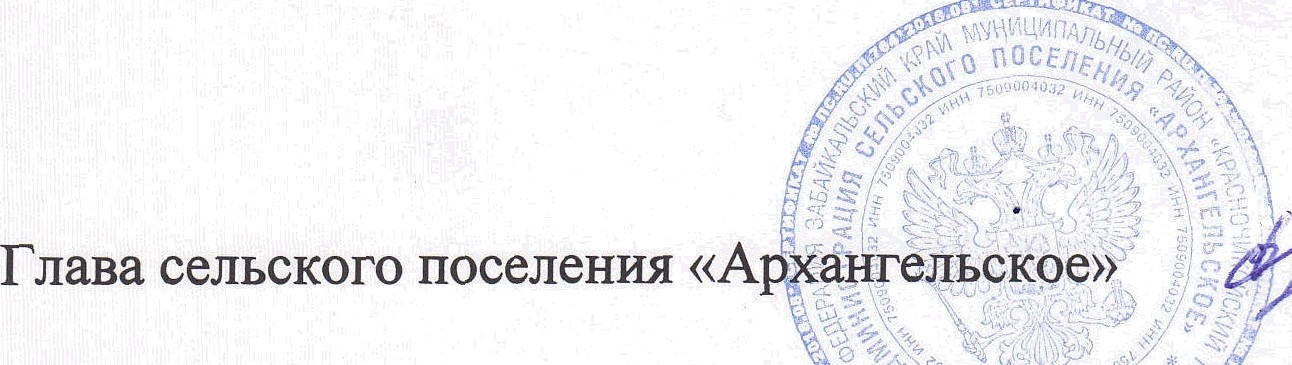                                                                                        С.И.СидоровПриложение Администрации сельского поселения« Архангельское      »                                                 от « 24  »  мая 2023 года №  9Общие требования к регламенту реализации полномочий администратора доходов бюджета сельского поселения «  Архангельское  » по взысканию дебиторской задолженности по платежам в бюджет, пеням и штрафам по ним1. Настоящий документ устанавливает общие требования к регламенту реализации полномочий администратора доходов бюджетасельского поселения «Архангельское  » по взысканию дебиторской задолженности по платежам в бюджет, пеням и штрафам по ним, являющимся источниками формирования доходов бюджетов бюджетной системы Российской Федерации, за исключением платежей, предусмотренных законодательством о налогах и сборах, законодательством Российской Федерации об обязательном социальном страховании от несчастных случаев на производстве и профессиональных заболеваний, правом Евразийского экономического союза и законодательством Российской Федерации о таможенном регулировании (далее соответственно - Регламент, дебиторская задолженность по доходам).2. Регламент должен устанавливать:а) перечень мероприятий по реализации администратором доходов бюджета сельского поселения «Архангельское » полномочий, направленных на взыскание дебиторской задолженности по доходам по видам платежей (учетным группам доходов), включающий мероприятия по:недопущению образования просроченной дебиторской задолженности по доходам, выявлению факторов, влияющих на образование просроченной дебиторской задолженности по доходам;урегулированию дебиторской задолженности по доходам в досудебном порядке (со дня истечения срока уплаты соответствующего платежа в бюджет (пеней, штрафов) до начала работы по их принудительному взысканию);принудительному взысканию дебиторской задолженности по доходам при принудительном исполнении судебных актов, актов других органов и должностных лиц органами принудительного исполнения в случаях, предусмотренных законодательством Российской Федерации (далее - принудительное взыскание дебиторской задолженности по доходам);наблюдению (в том числе за возможностью взыскания дебиторской задолженности по доходам в случае изменения имущественного положения должника) за платежеспособностью должника в целях обеспечения исполнения дебиторской задолженности по доходам;б) сроки реализации каждого мероприятия по реализации администратором доходовбюджета сельского поселения «     » полномочий, направленных на взыскание дебиторской задолженности по доходам;в) перечень структурных подразделений (сотрудников) администратора доходовбюджета сельского поселения «Архангельское   », ответственных за работу с дебиторской задолженностью по доходам;г) порядок обмена информацией (первичными учетными документами) между структурными подразделениями (сотрудниками) администратора доходов бюджета, а также структурными подразделениями (сотрудниками) администратора доходов бюджета сельского поселения «Архангельское » с подразделениями (сотрудниками), осуществляющими полномочия по ведению бюджетного учета, либо с уполномоченной организацией, осуществляющей переданные полномочия по ведению бюджетного учета (далее - централизованная бухгалтерия), и (или) со структурными подразделениями (сотрудниками) главного администратора доходов бюджета муниципального района «Красночикойский район».3. Мероприятия по недопущению образования просроченной дебиторской задолженности по доходам, выявлению факторов, влияющих на образование просроченной дебиторской задолженности по доходам, включают в себя:а) контроль за правильностью исчисления, полнотой и своевременностью осуществления платежей в бюджетсельского поселения «», пеням и штрафам по ним, в том числе:за фактическим зачислением платежей в бюджет сельского поселения «   » в размерах и сроки, установленные законодательством Российской Федерации, договором (контрактом);за погашением (квитированием) начислений соответствующими платежами, являющимися источниками формирования доходов бюджета сельского поселения «Архангельское  », в Государственной информационной системе о государственных и муниципальных платежах, предусмотренной статьей 21.3 Федерального закона от 27 июля 2010 г. № 210-ФЗ "Об организации предоставления государственных и муниципальных услуг" (далее - ГИС ГМП), за исключением платежей, являющихся источниками формирования доходов бюджета сельского поселения "Архангельское", информация, необходимая для уплаты которых, включая подлежащуюуплате сумму, не размещается в ГИС ГМП, перечень которых утвержден приказом Министерства финансов Российской Федерации от 25 декабря 2019 г. N 250н "О перечне платежей, являющихся источниками формирования доходов бюджетов бюджетной системы Российской Федерации, информация, необходимая для уплаты которых, включая подлежащую уплате сумму, не размещается в Государственной информационной системе о государственных и муниципальных платежах" за исполнением графика платежей в связи с предоставлением отсрочки или рассрочки уплаты платежей и погашением дебиторской задолженности по доходам, образовавшейся в связи с неисполнением графика уплаты платежей в бюджет сельского поселения «Архангельское   », а также за начислением процентов за предоставленную отсрочку или рассрочку и пени (штрафы) за просрочку уплаты платежей в бюджет сельского поселения «      » в порядке и случаях, предусмотренных законодательством Российской Федерации;за своевременным начислением неустойки (штрафов, пени);за своевременным составлением первичных учетных документов, обосновывающих возникновение дебиторской задолженности или оформляющих операции по ее увеличению (уменьшению), а также передачей документов для отражения в бюджетном учете структурному подразделению (сотруднику) администратора доходов бюджета, осуществляющего ведение бюджетного учета (централизованной бухгалтерии);б) проведение инвентаризации расчетов с должниками, включая сверку данных по доходам бюджета сельского поселения «» на основании информации о непогашенных начислениях, содержащейся в ГИС ГМП, в том числе в целях оценки ожидаемых результатов работы по взысканию дебиторской задолженности по доходам, признания дебиторской задолженности по доходам сомнительной;в) проведение мониторинга финансового (платежного) состояния должников, в том числе при проведении мероприятий по инвентаризации дебиторской задолженности по доходам, в частности, на предмет:наличия сведений о взыскании с должника денежных средств в рамках исполнительного производства;наличия сведений о возбуждении в отношении должника дела о банкротстве;г) иные мероприятия, проводимые по решению администратора доходов бюджета в целях недопущения образования просроченной дебиторской задолженности по доходам, выявления факторов, влияющих на образование просроченной дебиторской задолженности по доходам, определенные исходя из функциональной и организационной структуры администратора доходов бюджета (при наличии), которые должны быть определены в Регламенте.4. Мероприятия по урегулированию дебиторской задолженности по доходам в досудебном порядке (со дня истечения срока уплаты соответствующего платежа в бюджетсельского поселения «» (пеней, штрафов) до начала работы по их принудительному взысканию) включают в себя:направление требования должнику о погашении образовавшейся задолженности (в случаях, когда денежное обязательство не предусматривает срок его исполнения и не содержит условия, позволяющего определить этот срок, а равно в случаях, когда срок исполнения обязательства определен моментом востребования);направление претензии должнику о погашении образовавшейся задолженности в досудебном порядке в установленный законом или договором (контрактом) срок досудебного урегулирования в случае, когда претензионный порядок урегулирования спора предусмотрен процессуальным законодательством Российской Федерации, договором (контрактом);рассмотрение вопроса о возможности расторжения договора (контракта), предоставления отсрочки (рассрочки) платежа, реструктуризации дебиторской задолженности по доходам в порядке и случаях, предусмотренных законодательством Российской Федерации;направление в уполномоченный орган по представлению в деле о банкротстве и в процедурах, применяемых в деле о банкротстве, требований об уплате обязательных платежей и требований Российской Федерации по денежным обязательствам с учетом требований Положения о порядке предъявления требований по обязательствам перед Российской Федерацией в деле о банкротстве и в процедурах, применяемых в деле о банкротстве, утвержденного постановлением Правительства Российской Федерацииот 29 мая 2004 г. № 257 "Об обеспечении интересов Российской Федерации как кредитора в деле о банкротстве и в процедурах, применяемых в деле о банкротстве", уведомлений о наличии задолженности по обязательным платежам или о задолженности по денежным обязательствам перед Российской Федерацией при предъявлении (объединении) требований в деле о банкротстве и в процедурах, применяемых в деле о банкротстве;иные мероприятия, проводимые по решению администратора доходов бюджетасельского поселения «»в целях погашения (урегулирования) дебиторской задолженности по доходам в досудебном порядке (при наличии), которые должны быть определены в Регламенте.5. Мероприятия по принудительному взысканию дебиторской задолженности по доходам включают в себя:подготовку необходимых материалов и документов, а также подачу искового заявления в суд;обеспечение принятия исчерпывающих мер по обжалованию актов государственных органов и должностных лиц, судебных актов о полном (частичном) отказе в удовлетворении заявленных требований при наличии к тому оснований;направление исполнительных документов на исполнение в случаях и порядке, установленных законодательством Российской Федерации;иные мероприятия, проводимые по решению администратора доходов бюджета сельского поселения «Архангельское» в целях осуществления принудительного взыскания дебиторской задолженности по доходам (при наличии), которые должны быть определены в Регламенте.